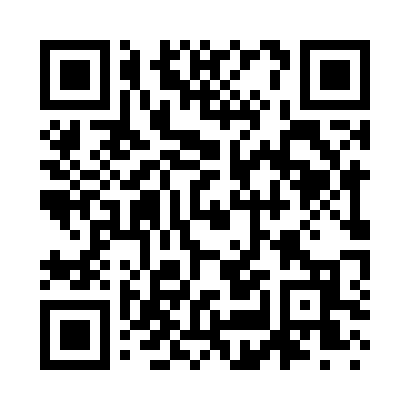 Prayer times for Alpine Village, California, USAWed 1 May 2024 - Fri 31 May 2024High Latitude Method: Angle Based RulePrayer Calculation Method: Islamic Society of North AmericaAsar Calculation Method: ShafiPrayer times provided by https://www.salahtimes.comDateDayFajrSunriseDhuhrAsrMaghribIsha1Wed4:396:0112:564:457:529:142Thu4:376:0012:564:467:539:163Fri4:365:5912:564:467:549:174Sat4:345:5712:564:467:559:185Sun4:335:5612:564:467:569:206Mon4:325:5512:564:477:579:217Tue4:305:5412:564:477:589:228Wed4:295:5312:564:477:599:239Thu4:275:5212:564:478:009:2510Fri4:265:5112:564:478:019:2611Sat4:255:5012:564:488:029:2712Sun4:245:4912:564:488:039:2813Mon4:225:4812:564:488:039:3014Tue4:215:4712:564:488:049:3115Wed4:205:4612:564:488:059:3216Thu4:195:4612:564:498:069:3317Fri4:175:4512:564:498:079:3518Sat4:165:4412:564:498:089:3619Sun4:155:4312:564:498:099:3720Mon4:145:4212:564:508:109:3821Tue4:135:4212:564:508:109:3922Wed4:125:4112:564:508:119:4023Thu4:115:4012:564:508:129:4224Fri4:105:4012:564:518:139:4325Sat4:095:3912:564:518:149:4426Sun4:085:3912:564:518:159:4527Mon4:085:3812:574:518:159:4628Tue4:075:3812:574:528:169:4729Wed4:065:3712:574:528:179:4830Thu4:055:3712:574:528:179:4931Fri4:055:3612:574:528:189:50